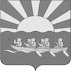 МУНИЦИПАЛЬНОЕ БЮДЖЕТНОЕ ОБЩЕОБРАЗОВАТЕЛЬНОЕ УЧРЕЖДЕНИЕ«ЦЕНТР ОБРАЗОВАНИЯ СЕЛА ИНЧОУН»689313, Чукотский автономный округ, Чукотский район, с. Инчоун, ул. Морзверобоев, д. 18телефон: (42736) 91-3-63; email: school_inchoun_6@mail.r___________________________________________________________________________________________Утверждаю: И.О директора МБОУ «ЦО с. Инчоун»_____________Г.Н. ЛатышевскаяПриказ № 159 от 07.10.2022Календарный план спортивно-массовых мероприятий школьного спортивного клуба «Эрмэчьыт тэйкэв (Силачи)»на 2022-2023 учебный год№ п/пНаименование мероприятийСроки проведенияИсполнители1. Мероприятия по выполнению Федерального закона от 13 марта 1995 г. № 32-ФЗ «О днях воинской славы ипамятных датах России»1. Мероприятия по выполнению Федерального закона от 13 марта 1995 г. № 32-ФЗ «О днях воинской славы ипамятных датах России»1. Мероприятия по выполнению Федерального закона от 13 марта 1995 г. № 32-ФЗ «О днях воинской славы ипамятных датах России»1. Мероприятия по выполнению Федерального закона от 13 марта 1995 г. № 32-ФЗ «О днях воинской славы ипамятных датах России»1.1.Конкурсно-игровая программа «К защите Родины готовы!», посвященная Дню защитников Отечествафевраль 2023 годаКлассные руководителиПедагог-организатор1.2.Спортивные соревнования по волейболу и баскетболу,посвященных Дню Победы советского народа в Великоймай 2023 годаПедагог- организатор № п/пНаименование мероприятийСроки проведенияИсполнителиОтечественной войне 1941 -1945 годовКлассные руководители1.3.Спортивные эстафеты, посвященные Дню окончания Второй мировой войны (1945г.)Соревнования по спортивным видам борьбы,посвященные Дню окончания Второй мировой войны (сентябрь 2022 годаПедагог	дополнительного образования Классные руководители1.4.Спортивные соревнования по волейболу и баскетболу, посвященные	Дню	солидарности	в	борьбе	стерроризмом (3 сентября)сентябрь 2022 годаПедагог-организатор Классные руководители1.5.Спортивные	эстафеты	«В	единстве	наша	сила», посвященные Дню народного единстваСоревнования	по	национальным видам спорта, посвященные	Дню народного единстваноябрь 2022 годаПедагог	дополнительного образования,Классные руководители2. Тематические, информационно-пропагандистские спортивные мероприятия2. Тематические, информационно-пропагандистские спортивные мероприятия2. Тематические, информационно-пропагандистские спортивные мероприятия2. Тематические, информационно-пропагандистские спортивные мероприятия2.1.Организация спортивных мероприятий в рамках недели чукотской культурыНоябрь-декабрь 2022 годаПедагог	дополнительного образования Классные руководители2.2.Спортивные эстафеты «На встречу весне», посвященныеМеждународному женскому днюСоревнования по волейболу и баскетболу среди женских команд, посвященные Международному женскому днюмарт 2023 годаПедагог-организатор,Классные руководители2.3.Спортивные эстафеты «Спорт любит вся семья», посвященные Международному дню семьимай2023 годаПедагог	дополнительного образования Классные руководители2.4.Спортивные	эстафеты	«Детство	-	мир	разноцветныхЭмоций»,	приуроченных	к	Международному	Дню защиты детей (1 июня)июнь 2023 годаПедагог	дополнительного образования, воспитатели летней оздоровительной площадки 2.5.Спортивные	эстафеты	«Быстрее!	Выше!	Сильнее!», посвященные государственному празднику РоссийскойФедерации Дню Россиииюнь 2023 годаПедагог	дополнительного образования, воспитатели летней оздоровительной площадки№ п/пНаименование мероприятийСроки проведенияИсполнители2.6.Организация	спортивно-оздоровительных, развлекательных мероприятий, посвященных Дню матери в России (26 ноября): эстафета «Вместе смамой»25 ноября2022 годаПедагог дополнительного образования Классные руководители3. Пропаганда здорового образа жизни и формирование в обществе негативного отношения к алкоголизму, наркомании и токсикомании3. Пропаганда здорового образа жизни и формирование в обществе негативного отношения к алкоголизму, наркомании и токсикомании3. Пропаганда здорового образа жизни и формирование в обществе негативного отношения к алкоголизму, наркомании и токсикомании3. Пропаганда здорового образа жизни и формирование в обществе негативного отношения к алкоголизму, наркомании и токсикомании3.1.Организация	мероприятий	направленных	на профилактику алкоголизма, табакокурения.Ноябрь2022 годаФевраль2023 годаАпрель2023 годаКлассные руководители3.1.Спортивные эстафеты под лозунгом «Мы за здоровый образ жизни!»Октябрь2022 годаАпрель2023 годаПедагог дополнительного образования.Классные руководители3.2.Организация	мероприятий антинаркотической направленности:Флэш-моб «Здоровье в наших руках»     I квартал 2023 годаКлассные руководители3.2.Конкурс рисунков «Мы против наркотиков»II квартал2022 годаВоспитатели ЛОП